BURMISTRZ WĘGORZYNA73-155 WĘGORZYNO ul. Rynek 1   (091) 3971483, 3971267       					            fax (091)3971567e-mail:urzad@wegorzyno.pl; http:// www.wegorzyno.plWęgorzyno 13.07.2011 r.Znak:OŚ.6220.7.9.2011.MJ ZAWIADOMIENIE – OBWIESZCZENIEo zakończeniu postępowania	Na podstawie art. 10 § 1 i art. 49 ustawy z dnia 14 czerwca 1960 r. – Kodeks postępowania administracyjnego (Dz.U. z 2000 r. Nr 98, poz. 1071, z pózn. zm.),   zawiadamiam, że tut. organ zakończył postępowanie prowadzone w sprawie wydania decyzji     o środowiskowych uwarunkowaniach dla przedsięwzięcia polegającego na „Przebudowie drogi krajowej nr 20 na odcinku od km 49+500 do km 61+. 	Informuję, że w toku powyższego postępowania wydano po uzyskaniu opinii Regionalnego Dyrektora Ochrony Środowiska w Szczecinie i Państwowego Powiatowego Inspektora Sanitarnego w Łobzie -Postanowienie z dnia 29.06.2011 r. znak: OŚ.6220.7.8.2011.MJ określające brak konieczności przeprowadzenia oceny oddziaływania na środowisko dla przedsięwzięcia polegającego na „Przebudowie drogi krajowej nr 20 na odcinku od km 49+500 do km 61+. 	W związku z powyższym, zawiadamiam o możliwości wypowiedzenia się co do zebranych dowodów i materiałów, zgłoszenia żądań, złożenia wyjaśnień oraz przeglądania akt sprawy          w związku z przedmiotowym postępowaniem w terminie 7 dni od dnia doręczenia niniejszego zawiadomienia.	Ponieważ w powyższej sprawie liczba stron przekracza 20, zgodnie z art. 49 k.p.a.,               w związku z art. 74 ust. 3 ustawy z dnia 3 października 2008 r. o udostępnianiu informacji            o środowisku i jego ochronie, udziale społeczeństwa w ochronie środowiska oraz o ocenach oddziaływania na środowisko (Dz. U. z 2008 r. Nr 199, poz.1227 z późn. zm.) - niniejsze zawiadomienie - obwieszczenie zostaje podane do wiadomości przez zamieszczenie w publicznie dostępnym wykazie danych na stronie Biuletynu Informacji Publicznej Urzędu Miejskiego           w Węgorzynie: www.bip.wegorzyno.pl oraz na tablicach ogłoszeń Urzędu Miejskiego                      w Węgorzynie, Urzędu  Miejskiego w Drawsku Pomorskim i Urzędu  Gminy i Miasta w Ińsku.	Zgodnie z art. 49 K.p.a., zawiadomienie uznaje się za doręczone po upływie 14 dni licząc od dnia publicznego ogłoszenia niniejszego zawiadomienia.Burmistrz WęgorzynaMonika KuźmińskaOtrzymują:Generalna Dyrekcja Dróg Krajowych 	i Autostrad Oddział w Szczecinie	ul. Boh. Warszawy 33, 70-340 SzczecinStrony postępowania w trybie art. 74 ust.3 w/cyt ustawy w związku z art. 49 kpaA/a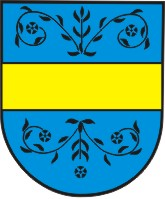 